Тема урока:    Обобщение темы «Климат России»Тип урока:  урок – зачёт  Тип учебного занятия: проверка и оценка знаний и способов деятельности учащихся.Ведущий вид деятельности: организационно - деятельностный типЦель урока:  Образовательные цели:Обобщение, систематизация  и закрепление знаний об особенностях климата России.Определение уровня усвоения учащимися:основных понятий и терминов; главных особенностей климата в России; климатообразующих факторов;понимания закономерностей распределения основных элементов климата.   Развивающие цели: Развивать у школьников:умения выделять главное, анализировать учебный материал, обобщать, делать выводы; умения проводить  самооценку;информационную культуру учащихся;умения применять теоретический материал на практике;интерес к предмету.    Воспитательные цели:Закрепление  навыков самостоятельной работы.Повышение  мотивации к обучению.    Задачи урока:проверить знания основных  понятий и терминов;проверить знания  климатообразующих факторов и климатических особенностей   климатических поясов  и областей страны;определить уровень умения работы с климатическими картами и климатограммами.Оборудование: Настенная карта «Климат России», атласы, тесты на электронном носителе, персональные компьютеры и интерактивная доска, таблица оценки знаний на классной доске. Аннотация к уроку.Для проведения  урока – зачёта  по  теме  «Климат России» предлагаются следующие типы заданий:Географический диктант на проверку основных понятий.Тестовое задание выполняется на персональном компьютере, программа выставляет оценку. Используется CD диск 1С: Образовательная коллекция  «География России. Природа и население» (приложение № 1).Практическая работа с использованием интерактивной доски на понимание закономерностей распределения основных элементов климата на территории России.Карточки- задания для индивидуальной работы на компьютере. Проверка  знаний  климатообразующих факторов и характерных особенностей  климатических поясов и областей страны.Составление характеристики климата определённой территории для диагностики  уровня умения работать с климатическими картами и климатограммами.Ход урокаОрганизационный момент. Основной этап урока.Задание № 1. Проверка знаний основных понятий и терминов по теме «Климат России» в форме географического диктанта.-  На листочках запишите дату, тему «Климат России», фамилию и имя. Внимательно прослушайте определение  понятия и запишите  только «понятие».Поступление в атмосферу водяного пара с поверхности  воды, снега, льда  (испарение).Изменения свойства воздушных масс при их движении (трансформация).Изолиния, соединяющая точки земной поверхности с одинаковыми температурами воздуха (изотерма).Атмосферный вихрь с повышенным давлением в центре (антициклон).Большие объёмы воздуха тропосферы со сравнительно одинаковыми свойствами (воздушные массы).Система воздушных течений над поверхностью Земли  (ветры).Отношение годового количества осадков к испаряемости за этот же период (увлажнение). Многолетний режим погоды в данной местности (климат).  Разница между самой высокой и самой низкой температурой воздуха за сутки, месяц, год  (амплитуда температур). Излучение солнцем тепла и света  (солнечная радиация).          (Листы с ответами сдаются   учителю сразу после окончания диктанта)Задание № 2.Задание выполняется  на персональных компьютерах. На каждом из них установлен  индивидуальный вариант теста. Учащиеся в течение 7 минут выбирают ответы на вопросы, которые   оцениваются программой. Вариант  компьютерного теста.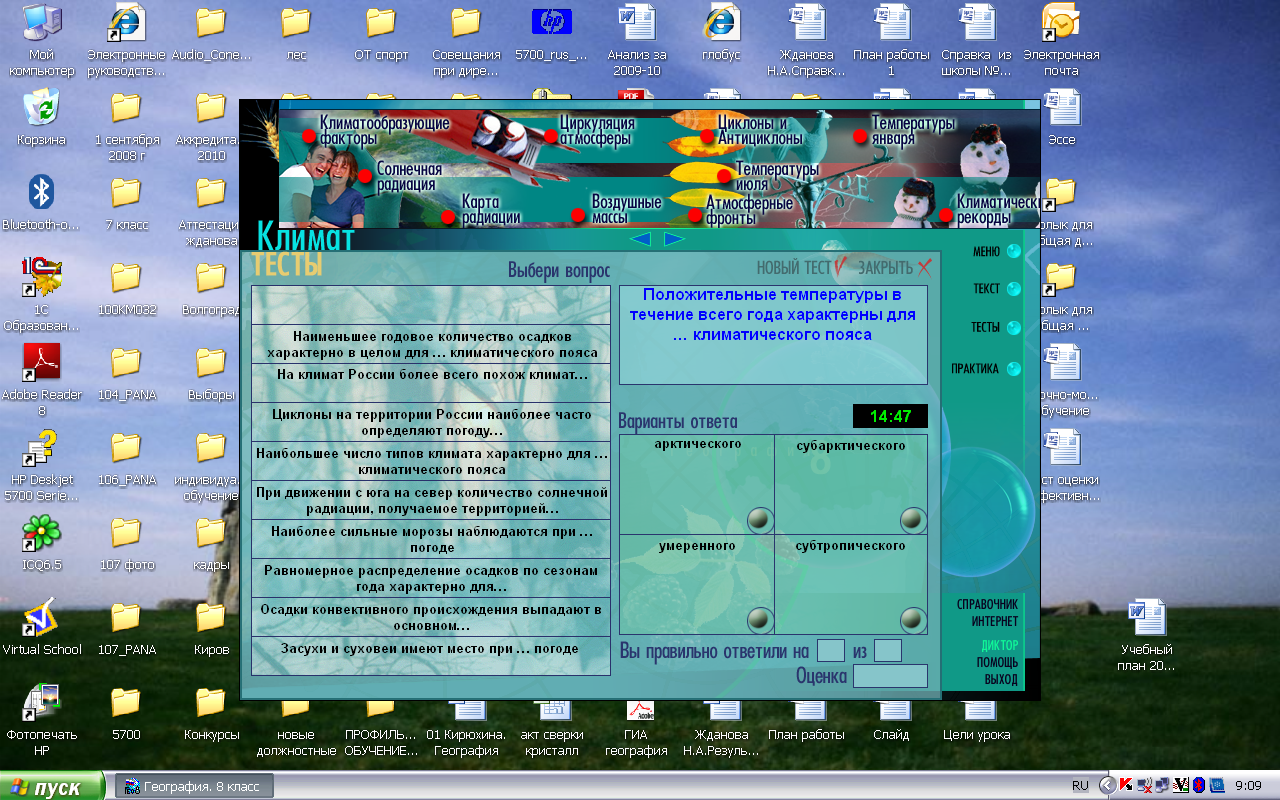 Во время работы учащихся, учитель проверяет ответы географического диктанта и заносит оценки в таблицу, размещённую на доске.«Зачётная таблица оценки знаний учащихся»Физкультминутка для снятия напряжений с глаз и для снятия статического напряжения с позвоночника (1 минута).Задание № 3- Вспомните:- признаки циклонов и антициклонов;-влияние характера увлажнения на различные особенности  ландшафтов;-размещение климатических поясов и областей на территории России.По очереди подходите к доске и заполняйте одну строчку таблицы. Задание  №1 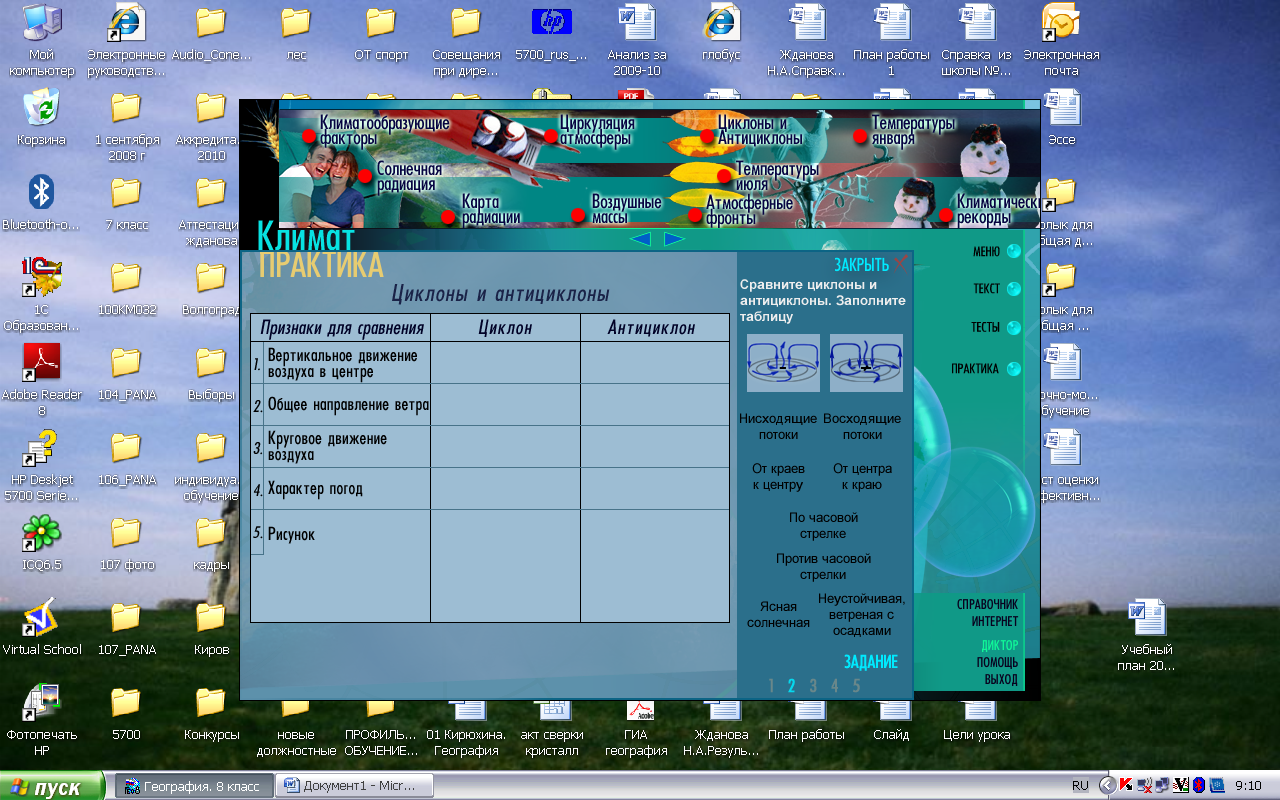 Здание № 2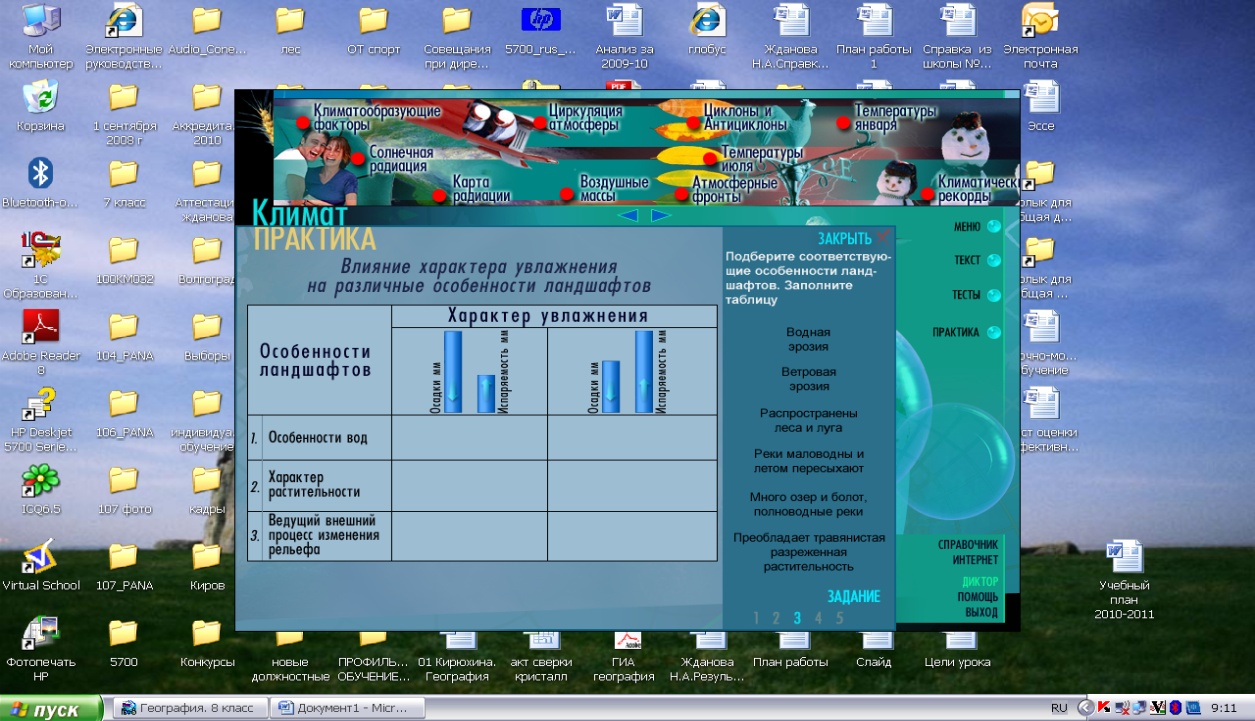 Задание № 3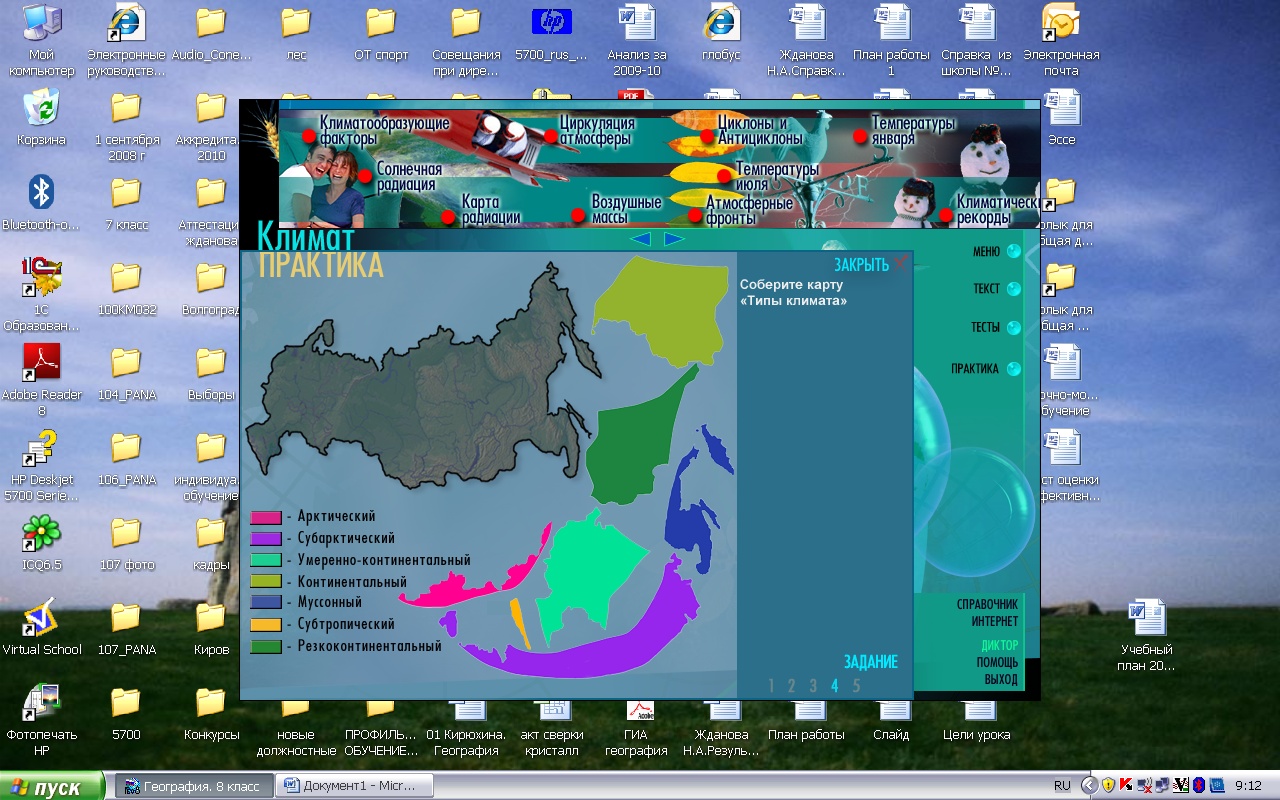 Задание № 4.Выполните  задание № 5 на компьютере,  по предлагаемому алгоритму,применительно к населённому пункту, указанному на карточке- задании. Используется  Программа1С: Образовательная коллекция  «География России. Природа и население». Алгоритм выполнения задания:определение типа климата заданного населённого пункта (приложение, рис. 1);определение режима выпадения осадков (приложение, рис. 2);определение средней температуры воздуха  в течение года (приложение, рис.3);При правильном выборе данных,  получается климатограмма заданного населённого пункта (приложение, рис.4). Отметку выставляет компьютер. Учитель переносит их  в таблицу на доске.Физкультминутка для снятия напряжений с глаз и для снятия статического напряжения с позвоночника (1 минута).Задание 5.Составление характеристики климата определённой территории страны. Задание выполняется на листах с таблицей.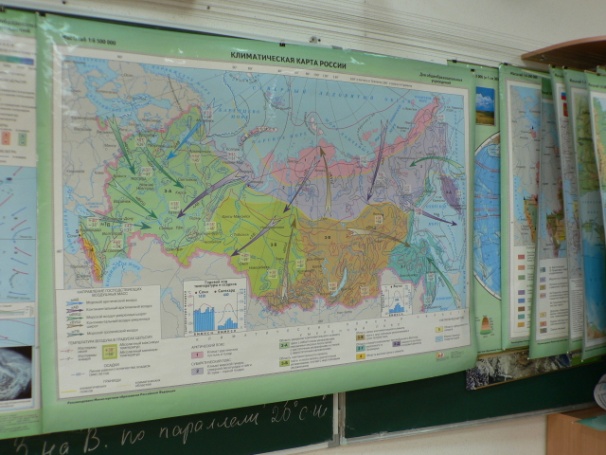 - Используя карты  атласа и учебника,  заполните таблицу.  Сделайте вывод о причинах различия климата характеризуемых объектов.I вариантII вариантЭтап взаимоконтроля.Учащиеся обмениваются работами  и проверяют правильность выполнения, в ходе комментариев учащихся и учителя. Учитель объясняет правила выставления отметки за данную работу. Учащиеся  самостоятельно оценивают друг друга. Учитель просматривает полученные результаты. Проверяется умение анализировать и делать вывод о причинах различия климата в разных городах страны. Отметки переносятся в таблицу на доске.Обобщение знаний.- Какие типы заданий вызвали наибольшее затруднение?- Какие типы заданий больше всего понравились?- Какие умения и навыки потребовались при выполнении заданий?- Что в изученной теме не понятно? Завершающий этап урока.     Подведение итога урока.Выставление итоговых отметок в таблицу на доске и в дневник учащихся. За четыре  задания выставляется средняя оценка знаний, умений и навыков.Домашнее задание: не предусмотрено.По окончании урока учитель переносит отметки учащихся в электронный дневник  (Дневник.ру – школьная социальная сеть)Фамилия, имяЗадание №1 Задание №2Задание №4Задание № 5Итоговая отметкаГород Характеристика климатаХарактеристика климатаХарактеристика климатаХарактеристика климатаХарактеристика климатаХарактеристика климатаХарактеристика климатаТип климатаГород Суммарная  радиацияСредняя  tCСредняя  tCГодовая амплитудаКоличество осадковИспаряемость К увлажненияТип климатаГород Суммарная  радиацияГодовая амплитудаКоличество осадковИспаряемость К увлажненияТип климатаГород Суммарная  радиацияиюльиюньГодовая амплитудаКоличество осадковИспаряемость К увлажненияТип климатаМурманскСанкт – ПетербургКрасноярскКраснодарСамара Город Характеристика климатаХарактеристика климатаХарактеристика климатаХарактеристика климатаХарактеристика климатаХарактеристика климатаХарактеристика климатаТип климатаГород Суммарная  радиацияСредняя  tCСредняя  tCГодовая амплитудаКоличество осадковИспаряемость К увлажненияТип климатаГород Суммарная  радиацияГодовая амплитудаКоличество осадковИспаряемость К увлажненияТип климатаГород Суммарная  радиацияиюльиюньГодовая амплитудаКоличество осадковИспаряемость К увлажненияТип климатаНорильскМоскваЯкутск Ростов – на ДонуВладивосток 